Mortality after a proximal humeral fracture – data on 18,452 patients from the Swedish Fracture Register Författare/MedverkandeCarl Bergdahl, David Wennergren, Jan Ekelund, Michael MöllerSammanfattning av studienDet råder en begränsad kunskap huruvida andra frakturer än höft- och kotfrakturer är associerade med en ökad mortalitet.  I den här nationella registerstudien undersöktes mortaliteten efter en överarmsfraktur, vilken är den tredje vanligaste frakturtypen hos personer ≥65 år. Alla patienter ≥16 år som var registrerade med en överarmsfraktur i Frakturregistret inkluderades. Via koppling till Skatteverket kunde eventuella dödsfall identifieras och ålders- och könsmatchade kontroller hämtades via Statistiska centralbyrån. Jämfört med en normalpopulation så hade patienter med en överarmsfraktur fem gånger ökad mortalitet 30 dagar efter fraktur, vilken minskade till två gånger högre vid ett år efter fraktur. Ökande ålder,  manligt kön, en annan samtida fraktur och icke-kirurgisk behandling var alla oberoende faktorer som var associerade med en ökad mortalitet. Bild/figur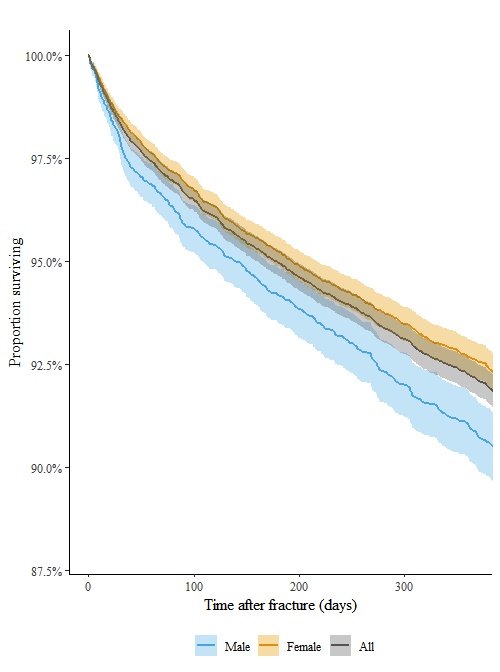 Take home messagePatienter som ådrar sig en överarmsfraktur har en tydligt ökad risk för död jämfört med den övriga befolkningen, särskilt tidigt efter en fraktur.Denna patientgrupp verkar vara påtagligt skör och därmed är patienter med den här typen av fraktur också i behov av ett riktat omhändertagande och omedelbar medicinsk optimering.  Referens till publikationen Bone and Joint Journal, Bone Joint J 2020;102-B(11):1–7. 
doi:10.1302/0301-620X.102B11.BJJ-2020-0627.R1